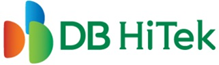 귀 학교와 연구실의 무궁한 발전을 기원합니다.아래 내용으로 당사 입사연계 장학생 특별 채용전형을 시행하오니, 취업을 염두에 두고 있는 우수 인력들의 많은 참여를 바랍니다. 아 래  -# 붙임 1. 「DB하이텍 장학생 특별채용 모집분야」 1부.  끝.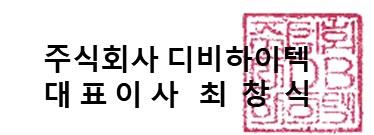 DB하이텍 장학생 특별채용 모집분야경기도 부천시 수도로 90 / Tel. 032-680-4407 / E-mail. minjee.kim@dbhitek.com  / 인사팀 김민지 선임수    신:  한국과학기술원제    목:  DB하이텍 입사연계 장학생 특별 채용전형 안내 모집 분야○ 소자/공정개발(부천/음성), 설계지원(부천) 및 회로설계(부천) 분야 취업 희망자지원 자격○ 전자전기 등 반도체 관련 전공자○ 전체 성적 평균 B0 이상○ 학부 4학년 1학기 이상 /석사 4학기 이상/ 박사 5학기 이상 재학생혜택○ 등록금 전액 실비 지원 (現 재학 학기 + 잔여 학기)○ 매월 학업격려금 지급 (선발 당월 ~ 졸업 월 까지)
   - 학부생 매월 50만원, 석/박사생 매월 150만원지원 방법○ 홈페이지 지원 - 지원서 작성 URL : https://dbgroup.recruiter.co.kr/app/jobnotice/view?systemKindCode=MRS2&jobnoticeSn=98401- 지원서 작성 비밀번호 : dbhitek23*- (석/박사) "주요 연구내용” 및 “잔여학기 연구계획" (자유양식, Word/PDF 2P 내외)○ 접수마감 : ~5/22(일) 자정까지전형 일정○ 접수 → 서류심사 → 인/적성 검사 → 면접 → 최종선발 → 채용검진 → 입사확인 사항○ 졸업 시기에 따라 매년 1월 1일부, 7월 1일부 입사○ 졸업 후 입사 포기 시, 학업격려금 전액 반환 필요○ 입사 후 장학금 수혜 기간의 2배 의무 복무 필요 (1학기 = 6개월)
: 중도 퇴사 시 잔여기간 산정 후 일할 계산하여 학업격려금 반환모집부문모집부문주요업무근무지소자/공정개발BCD
소자개발∙ BCD 소자개발
∙ 소자 특성 평가 및 분석
∙ Process Integration경기(부천)/충북(음성)소자/공정개발IGBT
소자개발∙ IGBT Cell & Ring Design
∙ Test pattern 설계 및 Layout
∙ Trench Gate & Back-side Process set-up
∙ Full Process Integration
∙ Static & Dynamic Test 및 Characterization경기(부천)소자/공정개발SJMOSFET
소자개발ㆍSJ-MOSFET Cell&Ring DesignㆍTest pattern 설계 및 LayoutㆍModule Process set-up 및   Process IntegrationㆍStatic & Dynamic Test 및   Characterization경기(부천)소자/공정개발RF
소자개발∙ Process Integration
∙ CMOS, Passive 소자 설계 및 개발
∙ 소자 및 회로 Simulation
∙ 소자 특성 평가 (DC,AC/RF) 및 분석
∙ 제품 개발 및 불량 분석충북(음성)소자/공정개발CIS Pixel 개발∙ CIS Pixel 개발 및 TCAD Simulation
∙ Pixel 특성 평가 및 분석
∙ Test Pattern 설계 및 Layout 
∙ Process Integration충북(음성)소자/공정개발MEMS
개발∙ MEMS 소자설계 및 공정개발
 - 음향센서, 압력센서 등
∙ 공정 및 MEMS 소자 Parameter 분석
∙ MEMS 제품 특성 측정
∙ 실험 계획법 / 통계기반 문제 분석 및 평가충북(음성)설계지원SPICE
Modeling∙ 소자개발에 따른 FET/BJT/Diode/Passive 
   DC/AC Model Parameter Extraction
∙ Device Model 및 Modeling 기법 개발
∙ Device characterization경기(부천)설계지원ESD
소자개발∙ ESD Device 개발 
 - TCAD/TLP분석, TEG제작, Guide발행
∙ 고객 제품의 ESD 설계 Guide 제공 
∙ ESD 소자 및 제품 Level의 불량 분석경기(부천)설계지원PDK개발∙ PDK(PCell & Symbol) library 개발 및 
  고객 기술 지원 업무
∙ Program Language를 활용한 EDA(@Cadence)
  Program Utility 개발경기(부천)설계지원TCAD
Simulation∙ TCAD Simulation 및 Calibration 기술 개발
∙ TCAD Tool Training과 기술지원
∙ BCD 공정/소자 개발을 위한 TCAD 기술지원경기(부천)회로설계Logic
designㆍRTL Logic Design
ㆍImage Signal Process Design 경기(부천)회로설계Analog
designㆍPower Design
   - LDO, Regulator, DC-DC등
ㆍSource Driver Design
   - DAC, Low Power High
     Speed OP-AMP 등ㆍADC Design경기(부천)회로설계Interface
designㆍHigh Speed Interface Design
   - MIPI, eDP등의 PHY Design
   - MIPI, eDP등의 PHY&Link Logic Design경기(부천)